ESPACIOS ACADEMICOS HOMOLOGADOSOBSERVACIONES ADICIONALES:Anexos: (solo para el departamento de Admisiones, Registro y Control con destino hoja de vida estudiante).Cordialmente,_____________________________________________Dr. (a) PEPITO PEREZDecano (Director o secretario) programa de XXXXXXLibremente certifico que: ACEPTO las condiciones expresadas en el concepto de Homologación.___________________________________________Firma Estudiante,  C.C. #:Celular: ___________________________	Correo electrónico: ____________________________________CONCEPTO DE HOMOLOGACIONCONCEPTO DE HOMOLOGACIONCONCEPTO DE HOMOLOGACIONCONCEPTO DE HOMOLOGACIONFormato NºFormato NºFormato NºFormato NºFO-ADM-04FO-ADM-04RESPUESTA DEL PROGRAMA ACADEMICORESPUESTA DEL PROGRAMA ACADEMICORESPUESTA DEL PROGRAMA ACADEMICORESPUESTA DEL PROGRAMA ACADEMICODíaDíaMesMesAñoAñoRESPUESTA DEL PROGRAMA ACADEMICORESPUESTA DEL PROGRAMA ACADEMICORESPUESTA DEL PROGRAMA ACADEMICORESPUESTA DEL PROGRAMA ACADEMICOPROGRAMA:PROGRAMA:PROGRAMA:PROGRAMA:PROGRAMA:PROGRAMA:PROGRAMA:PROGRAMA:PROGRAMA:PROGRAMA:PROGRAMA:PROGRAMA:ESTUDIANTE RECEPTOR:ESTUDIANTE RECEPTOR:ESTUDIANTE RECEPTOR:ESTUDIANTE RECEPTOR:ESTUDIANTE RECEPTOR:ESTUDIANTE RECEPTOR:CODIGO ESTUDIANTE:CODIGO ESTUDIANTE:CODIGO ESTUDIANTE:CODIGO ESTUDIANTE:CODIGO ESTUDIANTE:CODIGO ESTUDIANTE:ASUNTO: RESPUESTA A LA SOLICITUD DE HOMOLOGACION DE ESPACIOS ACADEMICOSASUNTO: RESPUESTA A LA SOLICITUD DE HOMOLOGACION DE ESPACIOS ACADEMICOSASUNTO: RESPUESTA A LA SOLICITUD DE HOMOLOGACION DE ESPACIOS ACADEMICOSASUNTO: RESPUESTA A LA SOLICITUD DE HOMOLOGACION DE ESPACIOS ACADEMICOSASUNTO: RESPUESTA A LA SOLICITUD DE HOMOLOGACION DE ESPACIOS ACADEMICOSASUNTO: RESPUESTA A LA SOLICITUD DE HOMOLOGACION DE ESPACIOS ACADEMICOSASUNTO: RESPUESTA A LA SOLICITUD DE HOMOLOGACION DE ESPACIOS ACADEMICOSASUNTO: RESPUESTA A LA SOLICITUD DE HOMOLOGACION DE ESPACIOS ACADEMICOSASUNTO: RESPUESTA A LA SOLICITUD DE HOMOLOGACION DE ESPACIOS ACADEMICOSASUNTO: RESPUESTA A LA SOLICITUD DE HOMOLOGACION DE ESPACIOS ACADEMICOSASUNTO: RESPUESTA A LA SOLICITUD DE HOMOLOGACION DE ESPACIOS ACADEMICOSASUNTO: RESPUESTA A LA SOLICITUD DE HOMOLOGACION DE ESPACIOS ACADEMICOSSEMESTRE DE UBICACIÓN (si ya registro materias):6 6 TIPO DE HOMOLOGACIONTIPO DE HOMOLOGACIONINTERNAINTERNAXXEXTERNAEXTERNAEn atención a su solicitud, se estudiaron los documentos presentados para homologación en el programa escogido de la Universidad La Gran Colombia Armenia.En atención a su solicitud, se estudiaron los documentos presentados para homologación en el programa escogido de la Universidad La Gran Colombia Armenia.En atención a su solicitud, se estudiaron los documentos presentados para homologación en el programa escogido de la Universidad La Gran Colombia Armenia.En atención a su solicitud, se estudiaron los documentos presentados para homologación en el programa escogido de la Universidad La Gran Colombia Armenia.En atención a su solicitud, se estudiaron los documentos presentados para homologación en el programa escogido de la Universidad La Gran Colombia Armenia.En atención a su solicitud, se estudiaron los documentos presentados para homologación en el programa escogido de la Universidad La Gran Colombia Armenia.En atención a su solicitud, se estudiaron los documentos presentados para homologación en el programa escogido de la Universidad La Gran Colombia Armenia.En atención a su solicitud, se estudiaron los documentos presentados para homologación en el programa escogido de la Universidad La Gran Colombia Armenia.En atención a su solicitud, se estudiaron los documentos presentados para homologación en el programa escogido de la Universidad La Gran Colombia Armenia.En atención a su solicitud, se estudiaron los documentos presentados para homologación en el programa escogido de la Universidad La Gran Colombia Armenia.En atención a su solicitud, se estudiaron los documentos presentados para homologación en el programa escogido de la Universidad La Gran Colombia Armenia.En atención a su solicitud, se estudiaron los documentos presentados para homologación en el programa escogido de la Universidad La Gran Colombia Armenia.El Reglamento Estudiantil que le aplica y al cual usted se acoge es el que se encuentra vigente y que corresponde al ACUERDO 018 DEL 15 DE DICIEMBRE DE 2015, del CONSEJO ACADÉMICO. De acuerdo con los artículos 12 (Transferencia Externa) y 13 (Transferencia Interna) del reglamento estudiantil y cumplidos los requisitos establecidos ante el departamento de Admisiones, Registro y Control, se procede a realizar la homologación de los espacios académicos cursados y aprobados en la universidad de origen.El Reglamento Estudiantil que le aplica y al cual usted se acoge es el que se encuentra vigente y que corresponde al ACUERDO 018 DEL 15 DE DICIEMBRE DE 2015, del CONSEJO ACADÉMICO. De acuerdo con los artículos 12 (Transferencia Externa) y 13 (Transferencia Interna) del reglamento estudiantil y cumplidos los requisitos establecidos ante el departamento de Admisiones, Registro y Control, se procede a realizar la homologación de los espacios académicos cursados y aprobados en la universidad de origen.El Reglamento Estudiantil que le aplica y al cual usted se acoge es el que se encuentra vigente y que corresponde al ACUERDO 018 DEL 15 DE DICIEMBRE DE 2015, del CONSEJO ACADÉMICO. De acuerdo con los artículos 12 (Transferencia Externa) y 13 (Transferencia Interna) del reglamento estudiantil y cumplidos los requisitos establecidos ante el departamento de Admisiones, Registro y Control, se procede a realizar la homologación de los espacios académicos cursados y aprobados en la universidad de origen.El Reglamento Estudiantil que le aplica y al cual usted se acoge es el que se encuentra vigente y que corresponde al ACUERDO 018 DEL 15 DE DICIEMBRE DE 2015, del CONSEJO ACADÉMICO. De acuerdo con los artículos 12 (Transferencia Externa) y 13 (Transferencia Interna) del reglamento estudiantil y cumplidos los requisitos establecidos ante el departamento de Admisiones, Registro y Control, se procede a realizar la homologación de los espacios académicos cursados y aprobados en la universidad de origen.El Reglamento Estudiantil que le aplica y al cual usted se acoge es el que se encuentra vigente y que corresponde al ACUERDO 018 DEL 15 DE DICIEMBRE DE 2015, del CONSEJO ACADÉMICO. De acuerdo con los artículos 12 (Transferencia Externa) y 13 (Transferencia Interna) del reglamento estudiantil y cumplidos los requisitos establecidos ante el departamento de Admisiones, Registro y Control, se procede a realizar la homologación de los espacios académicos cursados y aprobados en la universidad de origen.El Reglamento Estudiantil que le aplica y al cual usted se acoge es el que se encuentra vigente y que corresponde al ACUERDO 018 DEL 15 DE DICIEMBRE DE 2015, del CONSEJO ACADÉMICO. De acuerdo con los artículos 12 (Transferencia Externa) y 13 (Transferencia Interna) del reglamento estudiantil y cumplidos los requisitos establecidos ante el departamento de Admisiones, Registro y Control, se procede a realizar la homologación de los espacios académicos cursados y aprobados en la universidad de origen.El Reglamento Estudiantil que le aplica y al cual usted se acoge es el que se encuentra vigente y que corresponde al ACUERDO 018 DEL 15 DE DICIEMBRE DE 2015, del CONSEJO ACADÉMICO. De acuerdo con los artículos 12 (Transferencia Externa) y 13 (Transferencia Interna) del reglamento estudiantil y cumplidos los requisitos establecidos ante el departamento de Admisiones, Registro y Control, se procede a realizar la homologación de los espacios académicos cursados y aprobados en la universidad de origen.El Reglamento Estudiantil que le aplica y al cual usted se acoge es el que se encuentra vigente y que corresponde al ACUERDO 018 DEL 15 DE DICIEMBRE DE 2015, del CONSEJO ACADÉMICO. De acuerdo con los artículos 12 (Transferencia Externa) y 13 (Transferencia Interna) del reglamento estudiantil y cumplidos los requisitos establecidos ante el departamento de Admisiones, Registro y Control, se procede a realizar la homologación de los espacios académicos cursados y aprobados en la universidad de origen.El Reglamento Estudiantil que le aplica y al cual usted se acoge es el que se encuentra vigente y que corresponde al ACUERDO 018 DEL 15 DE DICIEMBRE DE 2015, del CONSEJO ACADÉMICO. De acuerdo con los artículos 12 (Transferencia Externa) y 13 (Transferencia Interna) del reglamento estudiantil y cumplidos los requisitos establecidos ante el departamento de Admisiones, Registro y Control, se procede a realizar la homologación de los espacios académicos cursados y aprobados en la universidad de origen.El Reglamento Estudiantil que le aplica y al cual usted se acoge es el que se encuentra vigente y que corresponde al ACUERDO 018 DEL 15 DE DICIEMBRE DE 2015, del CONSEJO ACADÉMICO. De acuerdo con los artículos 12 (Transferencia Externa) y 13 (Transferencia Interna) del reglamento estudiantil y cumplidos los requisitos establecidos ante el departamento de Admisiones, Registro y Control, se procede a realizar la homologación de los espacios académicos cursados y aprobados en la universidad de origen.El Reglamento Estudiantil que le aplica y al cual usted se acoge es el que se encuentra vigente y que corresponde al ACUERDO 018 DEL 15 DE DICIEMBRE DE 2015, del CONSEJO ACADÉMICO. De acuerdo con los artículos 12 (Transferencia Externa) y 13 (Transferencia Interna) del reglamento estudiantil y cumplidos los requisitos establecidos ante el departamento de Admisiones, Registro y Control, se procede a realizar la homologación de los espacios académicos cursados y aprobados en la universidad de origen.El Reglamento Estudiantil que le aplica y al cual usted se acoge es el que se encuentra vigente y que corresponde al ACUERDO 018 DEL 15 DE DICIEMBRE DE 2015, del CONSEJO ACADÉMICO. De acuerdo con los artículos 12 (Transferencia Externa) y 13 (Transferencia Interna) del reglamento estudiantil y cumplidos los requisitos establecidos ante el departamento de Admisiones, Registro y Control, se procede a realizar la homologación de los espacios académicos cursados y aprobados en la universidad de origen.NOMBRE UNIVERSIDAD O PROGRAMA DE ORIGEN(Si es interna): U SABANA   O   CONTADURIA PUBLICANOMBRE UNIVERSIDAD O PROGRAMA DE ORIGEN(Si es interna): U SABANA   O   CONTADURIA PUBLICANOMBRE UNIVERSIDAD O PROGRAMA DE ORIGEN(Si es interna): U SABANA   O   CONTADURIA PUBLICANOMBRE UNIVERSIDAD O PROGRAMA DE ORIGEN(Si es interna): U SABANA   O   CONTADURIA PUBLICANOMBRE UNIVERSIDAD O PROGRAMA DE ORIGEN(Si es interna): U SABANA   O   CONTADURIA PUBLICANOMBRE UNIVERSIDAD O PROGRAMA DE ORIGEN(Si es interna): U SABANA   O   CONTADURIA PUBLICANOMBRE UNIVERSIDAD O PROGRAMA DE ORIGEN(Si es interna): U SABANA   O   CONTADURIA PUBLICANOMBRE UNIVERSIDAD O PROGRAMA DE ORIGEN(Si es interna): U SABANA   O   CONTADURIA PUBLICANOMBRE UNIVERSIDAD O PROGRAMA DE ORIGEN(Si es interna): U SABANA   O   CONTADURIA PUBLICANOMBRE UNIVERSIDAD O PROGRAMA DE ORIGEN(Si es interna): U SABANA   O   CONTADURIA PUBLICANOMBRE UNIVERSIDAD O PROGRAMA DE ORIGEN(Si es interna): U SABANA   O   CONTADURIA PUBLICANOMBRE UNIVERSIDAD O PROGRAMA DE ORIGEN(Si es interna): U SABANA   O   CONTADURIA PUBLICASegún el artículo 15 del Reglamento estudiantil de la Universidad La Gran Colombia Armenia "...El Decano de la facultad aprobara la transferencia interna o externa solicitada, en los términos del estudio respectivo.."Según el artículo 15 del Reglamento estudiantil de la Universidad La Gran Colombia Armenia "...El Decano de la facultad aprobara la transferencia interna o externa solicitada, en los términos del estudio respectivo.."Según el artículo 15 del Reglamento estudiantil de la Universidad La Gran Colombia Armenia "...El Decano de la facultad aprobara la transferencia interna o externa solicitada, en los términos del estudio respectivo.."Según el artículo 15 del Reglamento estudiantil de la Universidad La Gran Colombia Armenia "...El Decano de la facultad aprobara la transferencia interna o externa solicitada, en los términos del estudio respectivo.."Según el artículo 15 del Reglamento estudiantil de la Universidad La Gran Colombia Armenia "...El Decano de la facultad aprobara la transferencia interna o externa solicitada, en los términos del estudio respectivo.."Según el artículo 15 del Reglamento estudiantil de la Universidad La Gran Colombia Armenia "...El Decano de la facultad aprobara la transferencia interna o externa solicitada, en los términos del estudio respectivo.."Según el artículo 15 del Reglamento estudiantil de la Universidad La Gran Colombia Armenia "...El Decano de la facultad aprobara la transferencia interna o externa solicitada, en los términos del estudio respectivo.."Según el artículo 15 del Reglamento estudiantil de la Universidad La Gran Colombia Armenia "...El Decano de la facultad aprobara la transferencia interna o externa solicitada, en los términos del estudio respectivo.."Según el artículo 15 del Reglamento estudiantil de la Universidad La Gran Colombia Armenia "...El Decano de la facultad aprobara la transferencia interna o externa solicitada, en los términos del estudio respectivo.."Según el artículo 15 del Reglamento estudiantil de la Universidad La Gran Colombia Armenia "...El Decano de la facultad aprobara la transferencia interna o externa solicitada, en los términos del estudio respectivo.."Según el artículo 15 del Reglamento estudiantil de la Universidad La Gran Colombia Armenia "...El Decano de la facultad aprobara la transferencia interna o externa solicitada, en los términos del estudio respectivo.."Según el artículo 15 del Reglamento estudiantil de la Universidad La Gran Colombia Armenia "...El Decano de la facultad aprobara la transferencia interna o externa solicitada, en los términos del estudio respectivo.."Usted ingresa al plan de estudios numero: XXXUsted ingresa al plan de estudios numero: XXXUsted ingresa al plan de estudios numero: XXXUsted ingresa al plan de estudios numero: XXXHomologación para el periodo: 2018-2Homologación para el periodo: 2018-2Homologación para el periodo: 2018-2Homologación para el periodo: 2018-2Homologación para el periodo: 2018-2Homologación para el periodo: 2018-2Homologación para el periodo: 2018-2Homologación para el periodo: 2018-2CODIGO ESPACIO ACADEMICO UGC ArmeniaESPACIO ACADEMICO HOMOLOGADO UGC ArmeniaNOTAESPACIO ACADEMICO APROBADO (UNIVERSIDAD DE ORIGEN)Con respecto a los requisitos de calidad y perfeccionamiento académico deberá cumplir los requerimientos vigentes a la fecha teniendo en cuenta lo establecido en la normatividad de la Universidad:1.  Herramientas Informáticas y Sistemas: (Aprobar 3 niveles de sistemas: acuerdo 004 del 27 de Septiembre de 2016).2.  Lengua extranjera: acreditar competencias Nivel B1 en inglés (PET-A, TOEFL, IELTS), francés (DELF B1), alemán(GRUNDSTUFENPRUFUNG) o italiano(PLIDA), deberá tramitar esta certificación en el Centro Internacional de Idiomas de la Universidad, quien los asesorará en el procedimiento a seguir para cumplir este requisito acuerdo 001 del 24 de febrero de 2014.3.  Electivas Libres (créditos deportivos y culturales 6 créditos). Acuerdo 013 de Agosto de 2014Para ingresar al programa, deberá pagar la matricula correspondiente al primer periodo académico y registrar en la coordinación o secretaria académica de la facultad o programa, los espacios correspondientes al semestre académico a cursar, en los tiempos establecidos en el calendario académico.La homologación solo se hará efectiva con su aceptación y el pago de la matricula académica.Certificado de notas:xContenidos:xCertificado de buena conducta:xCarta de Solicitudx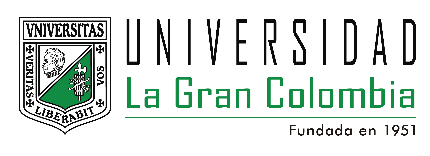 